  Balatonszőlős Község       Önkormányzata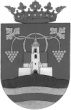        Polgármester     8233 Balatonszőlős, Fő u. 9.					Szám: 101/……/2018Előterjesztő: Mórocz László polgármesterElőkészítő: Encz Evelin hatósági ügyintézőELŐTERJESZTÉSA Képviselő-testület 2018. január 18.-i ülésére	10. napirendi pontTárgy: Balatonszőlős Község Önkormányzat képviselő-testületének 2018. évi munkaterv megismerése és elfogadásaTisztelt Képviselő-testület!Magyarország 2011. évi CLXXXIX. törvény 44. § -a szerint a képviselő-testület szükség szerint, a szervezeti és működési szabályzatban meghatározott számú, de évente legalább hat ülést tart. Kérem a tisztelt Képviselő-testületet az előterjesztés megvitatására és a határozati javaslat elfogadására.Balatonszőlős, 2018. január 12.	Mórocz László
	polgármesterHatározati javaslat.../2018. (…) határozatBalatonszőlős Község Önkormányzatának képviselő-testület 2018. évi munkatervet megismerte és az alábbi részletezéssel elfogadja:2018. január 18.(csütörtök) Balatonszőlős Község Önkormányzata1.) Balatonszőlős Község Önkormányzat Képviselő-testületének rendelete „A Balatonfüredi Közös Önkormányzati Hivatal közszolgálati tisztviselőinek illetményalapjáról 2018. évben”	     Előadó: kirendeltség-irányító osztályvezető	     Előkészíti: kirendeltség-irányító osztályvezető	2.) 2018. évi munkaterv	     Előadó: polgármester3.) A kötelező felvételt biztosító általános iskolák körzethatárainak meghatározására vonatkozó tervezet elfogadásaElőadó: polgármester	3.) Falugondnok illetményének megtárgyalása	     Előadó: polgármester	4.) Polgármester szabadságolása	     Előadó: alpolgármester	5.) Vegyes, aktuális ügyek	     Előadó: polgármester2018. február 14. (szerda) Balatonszőlős Község Önkormányzata2017. évi költségvetés utolsó módosításaElőadó: polgármesterElőkészíti: pénzügyi osztály2018. évi költségvetési rendelet elfogadásaElőadó: polgármesterVagyonnyilatkozatok.Előadó: polgármesterVegyes, aktuális ügyekElőadó: polgármester2018. március 21. (szerda) Balatonszőlős Község ÖnkormányzataBSZAK beszámoló elfogadásaElőadó: polgármesterElőkészíti: szerv vezetőjeGyermekjóléti szolgálat beszámolójának elfogadása.Előadó: polgármesterElőkészíti: szerv vezetője3.) Beszámoló a közbiztonság helyzetéről, a közbiztonság érdekében tett intézkedésekről és az azzal kapcsolatos feladatokról.      Előadó: szerv vezetője5.) Vegyes, aktuális ügyek.      Előadó: polgármesterKözbeszerzési terv elfogadásaElőadó: Mórocz László polgármester2018. április 18. (szerda) Balatonszőlős Község Önkormányzata	1.) Nyugdíjas találkozó fellépői.	     Előadó: polgármester	2.) Falunapi fellépők.	     Előadó: polgármester	3.) Vegyes, aktuális ügyek.	     Előadó: polgármester2018. május 16. (szerda) Balatonszőlős Község Önkormányzati Hivatal2017. évi zárszámadásElőadó: polgármesterElőkészítő: pénzügyi osztály2.) Átfogó értékelés Balatonszőlős Község Önkormányzatának gyermekjóléti       és gyermekvédelmi feladatainak 2017. évi ellátásáról.      Előadó: Soltész Attila kirendeltség-irányító osztályvezető3.)Vegyes, aktuális ügyek.Előadó: polgármester2017. június 20. (szerda) Balatonszőlős Község Önkormányzati Hivatal2018. évi költségvetés módosításaElőadó: polgármesterElőkészíti: pénzügyi osztályFalunapi program megbeszélése, előkészítéseElőadó: polgármesterVédőnői beszámolóElőadó: polgármesterElőkészítő: védőnőVegyes, aktuális ügyekElőadó: polgármester2017. július 18. (szerda) Balatonszőlős Község Önkormányzati HivatalVegyes, aktuális ügyekElőadó: polgármester2017. augusztus 15. (szerda) Balatonszőlős Község Önkormányzati HivatalVegyes, aktuális ügyek.Előadó: polgármester2018. szeptember 19. (szerda) Balatonszőlős Község Önkormányzati Hivatal2018. évi költségvetés módosításaElőadó: polgármesterElőkészíti: pénzügyi osztály Bursa Hungarica Ösztöndíjrendszerhez való csatlakozásElőadó: polgármesterVegyes, aktuális ügyekElőadó: polgármester2018. október 17. (szerda) Balatonszőlős Község Önkormányzati HivatalKözmeghallgatás időpontjának kitűzése.Előadó: polgármesterVegyes, aktuális ügyekElőadó: polgármester2018. november 21. (szerda) Balatonszőlős Község ÖnkormányzataRendőrségi konzultációs fórumElőadó: szerv vezetőjeHelyi adórendelet felülvizsgálataElőadó: polgármesterElőkészíti: adóhatóságZárt ülésen: Bursa Hungarica Felsőoktatási Pályázati kérelmek elbírálásaElőadó: polgármesterVegyes, aktuális ügyekElőadó: polgármester2018. december 12. (szerda) Balatonszőlős Község Önkormányzata2018. évi költségvetés módosításaElőadó: polgármesterElőkészíti: pénzügyi osztályVegyes, aktuális ügyekElőadó: polgármesterKözmeghallgatásElőadó: polgármesterVegyes, aktuális ügyek napirend keretében kerülnek megtárgyalásra az önkormányzatot érintő fontosabb ügyek, előre nem tervezhető napirendek.A közös fenntartású intézmények ügyében hozandó határozatokat együttes üléseken tárgyaljuk.Képviselő-testület évente egy alkalommal közmeghallgatást tart a lakosság tájékoztatása, véleményének megismerése céljából.Határidő: azonnalFelelős: Mórocz László polgármester